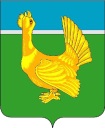 Администрация Верхнекетского районаПОСТАНОВЛЕНИЕО введении режима функционирования «чрезвычайная ситуация муниципального характера»	В соответствии с подпунктом «б» пункта 8 статьи 4.1,  подпунктом «и» пункта 2 статьи 11 Федерального закона от 21 декабря 1994 года № 68-ФЗ «О защите населения и территорий от чрезвычайных ситуаций техногенного и природного характера», с постановлениями Правительства Российской Федерации от  № 794 «О единой государственной системе предупреждения и ликвидации чрезвычайных ситуаций», от  N 304 "О классификации чрезвычайных ситуаций природного и техногенного характера", на основании решения Комиссии по предупреждению и ликвидации чрезвычайных ситуаций и обеспечению пожарной безопасности Верхнекетского района от  19.05.2020 года № 5, соглашения между Администрацией Верхнекетского района и Администрацией Катайгинского сельского поселения о передаче осуществления части своих полномочий  по решению вопроса местного значения в 2020 году - организации и осуществлению участия в предупреждении и ликвидации последствий чрезвычайных ситуаций в границах поселения, в целях недопущения нарушений  условий жизнедеятельности населения, ущерба здоровью, значительных материальных потерь для жителей Катайгинского сельского поселения Верхнекетского района Томской области, устранения нарушений транспортной доступности для населения этого поселения до административного центра Верхнекетского района – р.п. Белый Яр,  ликвидации значительных разрушений участков дорожного полотна на сооружении дорожного транспорта - автомобильной дороге  до паромной переправы в Катайгинском сельском поселении, вызванных природно-климатическими условиями-высокой температурой окружающего воздуха, повлекшей интенсивное таяние снега, поднятие уровня воды в реке Кеть и  затопление  данной дороги,ПОСТАНОВЛЯЮ:Ввести режим функционирования  «чрезвычайная ситуация муниципального характера»(далее-чрезвычайная ситуация) для органов и сил звена территориальной подсистемы РСЧС Верхнекетского района. Установить местный уровень реагирования для указанных органов и сил.      2.Определить зону чрезвычайной ситуации:	автомобильная дорога до паромной переправы в Катайгинском сельском поселении, протяженность 3174 м, кадастровый номер 70:04:0100020:139, находящаяся в собственности муниципального образования Катайгинское сельское поселение Верхнекетского района Томской области(далее-автомобильная дорога).         3.Руководителем проведения мероприятий по защите от чрезвычайной ситуации, жизнеобеспечению  населения Катайгинского сельского поселения,  организации аварийно-спасательных, аварийно – восстановительных работ   назначить заместителя Главы Верхнекетского района по промышленности, ЖКХ, строительству, дорожному комплексу и безопасности Никешкина С.А.Никешкину С.А. во взаимодействии с Управлением финансов Администрации Верхнекетского района(Бурган С.А.) Управлением по распоряжению муниципальным имуществом и землей Администрации Верхнекетского района (Толмачёва А.С.),  муниципальным казенным учреждением «Инженерный центр» (Медведев В.Ю.):1)в соответствии с бюджетным законодательством Российской Федерации, муниципальными правовыми актами, регулирующими бюджетный процесс, в целях ликвидации чрезвычайной ситуации провести  мероприятия по определению источников финансирования, выделению бюджетных ассигнований проведения аварийно-спасательных и аварийно-восстановительных работ на  автомобильной дороге;2)обеспечить проведение аварийно-спасательных и аварийно-восстановительных работ на  автомобильной дороге;3)провести мероприятия по подготовке и подготовить локальный сметный расчет на работы по ремонту разрушенных участков автомобильной дороги;  проверке достоверности определения сметной стоимости работ по ремонту разрушенных участков автомобильной дороги и осуществить процедуру определения подрядчика для выполнения указанных работ. 4.Главному специалисту по ГО и ЧС Администрации Верхнекетского района Трегуб И.В.:1) оповестить органы исполнительной власти Томской области в сфере защиты населения от чрезвычайных ситуаций о введении режима чрезвычайной ситуации;2)обеспечить непрерывный сбор, анализ и обмен информацией об обстановке в зоне чрезвычайной ситуации и о ходе проведения работ по её ликвидации. 5.Рекомендовать Главе Катайгинского сельского поселения Родиковой Г.М.  проинформировать население  поселка Катайга, организации, осуществляющие деятельность в поселке Катайга,   о введении режима чрезвычайной ситуации.6.Настоящее постановление вступает в силу со дня его официального опубликования в информационном вестнике Верхнекетского района «Территория» и распространяет своё действие на правоотношения, возникшие с   29  мая 2020 года. Разместить постановление на официальном сайте Администрации Верхнекетского  района и опубликовать в газете «Заря Севера». 7.Контроль за исполнением настоящего постановления оставляю за собой.Глава Верхнекетского района		                                                    С.А. АльсевичИ.В. Трегуб8(38258) 2-26-55vktgochs@mail.ru.___________________________________________________________________________________Дело-2, «Территория»-1, «Заря Севера»-1, Катайгинское сельское поселение - 1, ЕДДС -1, УРМИЗ -1, УФ-1, Инженерный центр -1, прокуратура – 1, Трегубу И.В.-1 «29» мая 2020 года                                                                                                                                             р.п. Белый ЯрВерхнекетского районаТомской области            № 516